ПИСАНА ПРИПРЕМА ЗА НАСТАВНИ ЧАСШифровано писмо:U Antičko vrijeme naučnici su našli proizvod koji će spasiti ljude od gladi.Zbog mnogobrojnih ratova i prirodnih katastrofa , podaci o tom proizvodu su izgubljeni.Znamo da se nalazi ovdje negdje, i imamo neke  putokaze kako do njega doći.Vaš zadatak je da dešifrujete te putokaze i da dođete do izgubljenog proizvoda.Grupa 1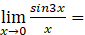 Nađi prvi izvod funkcije f(x)=11x-3Ako je f(x)=, onda je (x+2)2 ·f'(x)=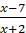 Naći prvi izvod funkcije f(x)= (3x+2)ex , i onda naći f'(0)Odredi vertikalnu asimptotu funkcije y=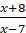 Grupa 2Odredi 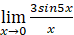 Odredi prvi izvod funkcije y=, pa mu nađi vrijednost za x=1.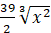 Ako je f(x)=, odrediti f'(0) .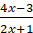 Nađi prvi izvod fumkcije y= x·lnx i  vrijednost tog izvoda u tački x=1Odredi koeficjent pravca funkcije y=.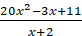 Grupa 3 Izračunaj =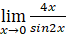 Nađi li prvi izvod funkcije f(x)=347+19xOdredi horizontalnu asimptotu funkcije y=.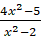 Nađi prvi izvod funkcije y=6x·sinx, pa izračunaj vrijednost izvoda za ugao od x=90˚Nađi izvod funkcije y=, i odrediti mu vrijednost za x=-1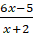 Grupa 4Izračunaj =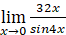  Odredi koeficjent pravca kose asimptote funkcije y=.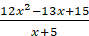 Nađi prvi izvod funkcije y=14x+15Odredi prvi izvod funkcije y=, pa mu izračunati vrijednost u tački x=0.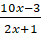 Odredi prvi izvod funkcije y=(15x+1)· u tački x=o.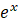 ОСНОВНИ ПОДАЦИ:ОСНОВНИ ПОДАЦИ:СРЕДЊА ШКОЛА:ЈУ Техничка школа, Бања ЛукаНАСТАВНИК:Наташа Салчин - КрнетаРАЗРЕД:4 разред, 4. степенПРЕДМЕТ:МатематикаНАСТАВНА ЈЕДИНИЦА:Први извод функцијеТИП ЧАСА:КомбинованиОБЛИЦИ РАДА:Групни радНАСТАВНА СРЕДСТВА:Рачунар, интернет, огледало, креда, торба, кутија.МЕТОДЕ РАДА:Игровне активности, рјешавање проблемаОЧЕКИВАНИ ИСХОДИ:-разумије основне појмове, теореме и поступке диференцирања функција;-препознаје правила које треба користити у конкретном случају-репродукује изводе елементарних функција (таблични изводи);СТРУКТУРА НАСТАВНОГ ЧАСА:УВОДНИ ДИО ЧАСА :Ученицима ћу прочитати текст који ће их мотивисати да се укључе у рад.Антички научници су пронашли производ који рјешава глад у свијету.Због бројних ратова и природних катастрофа,тај је производ изгубљен.Сада знамо да је овдје негдје, и да га можемо пронаћи ако дешифрујемо старе шифре.На вама је задатак да дешифрујете трагове и нађете тај производ.Потом дијелим ученике у 4 групе и дијелим им задатке помоћу којих ће дешифровати дату табелу.ГЛАВНИ ДИО ЧАСА :     Рјешења по реду би требали бити бројеви:3 ; 11 ;  9 ; 5 ; 7 ; 15 ; 13 ; 10 ; 1 ; 20 ; 2 ; 19 ; 4 ; 6 ; 17 ; 8 ; 12 ; 14 ; 18 ; 16 .    Та рјешења дају дешифрован текст:Don´t look up. Look down. Put the mirror на означено мјесто. Поглед у огледалу ће рећи како даље.На поду ће кредом бити означено мјесто гдје треба ставити огледало.Кад поставе ту огледало, видјеће у одразу коверту залијепљену испод стола.У коверти ће бити QR код помоћу којег улазе у апликацију Learning app, гдје их чека игрица вјешала чије је рјешење ПОРТИРНИЦА.Кад оду на портирницу, ту ће добити кутијицу у којој се налази кључ од врата на ормарићу кабинета.Кад отворе ормарић , у њему ће наћи торбу , чије су ручке закључане катанцем.На торби ће бити окачене и три папирне траке на којима пише: на једној АЛИСА, на другој КЕСТЕНИ; на трећој 0:49-1:04.Ако не могу повезати те појмове, кад укуцају на претраживач он ће им избацити пјесму гдје се у 49 секунди помиње дрво дивљег кестена..Дјеца одлазе под дрво дивљег кестена испред школе гдје је окачен кључ од катанца.Кад откључају катанац и отворе торбу, наћи ће број 1 написан на папиру. У кабинету су неке кутије означене бројевима. Углавном, у кутији под бројем 1 наћи ће бомбоне које су тај тајни производ и онда ће се почастити.ЗАВРШНИ ДИО ЧАСА:Ученицима ћу подијелити табелу за рефлексију.ПИТАЊА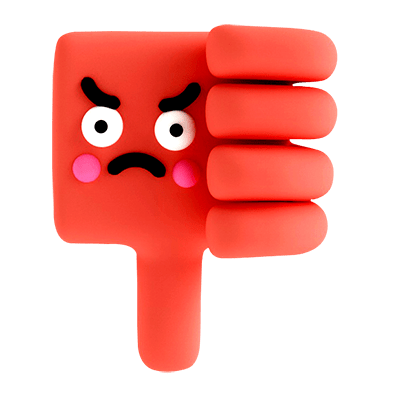 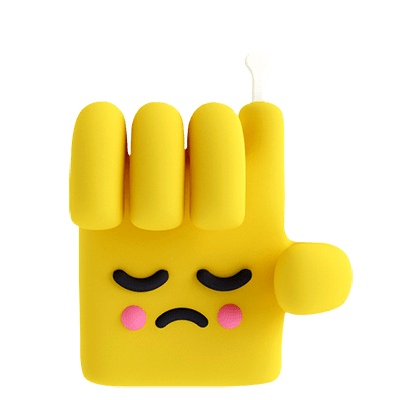 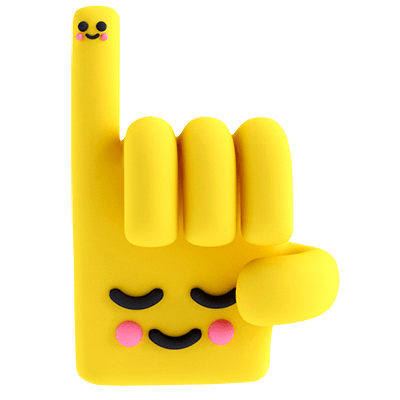 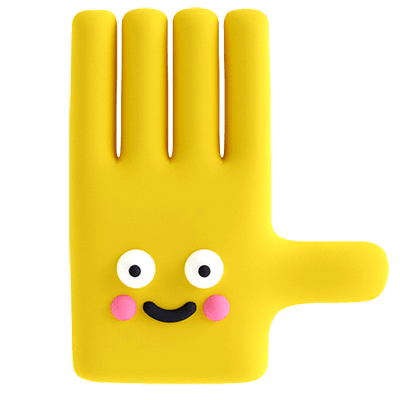 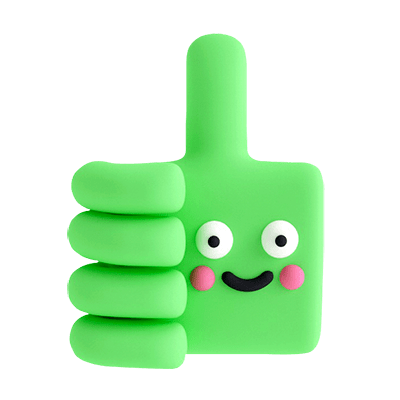 Да ли вам се свидио час?Како си се осјећао/ла на часу?Да ли си нешто научио/ла?Да ли желиш више оваквих часова?1ror2označeno3Don׳t4Pogled5Look6u7down.8alu9up.10mir11look12će13the14reći15Put16dalje17ogled18kako19mjesto.20na